Gilde Razafitsihadinoina ?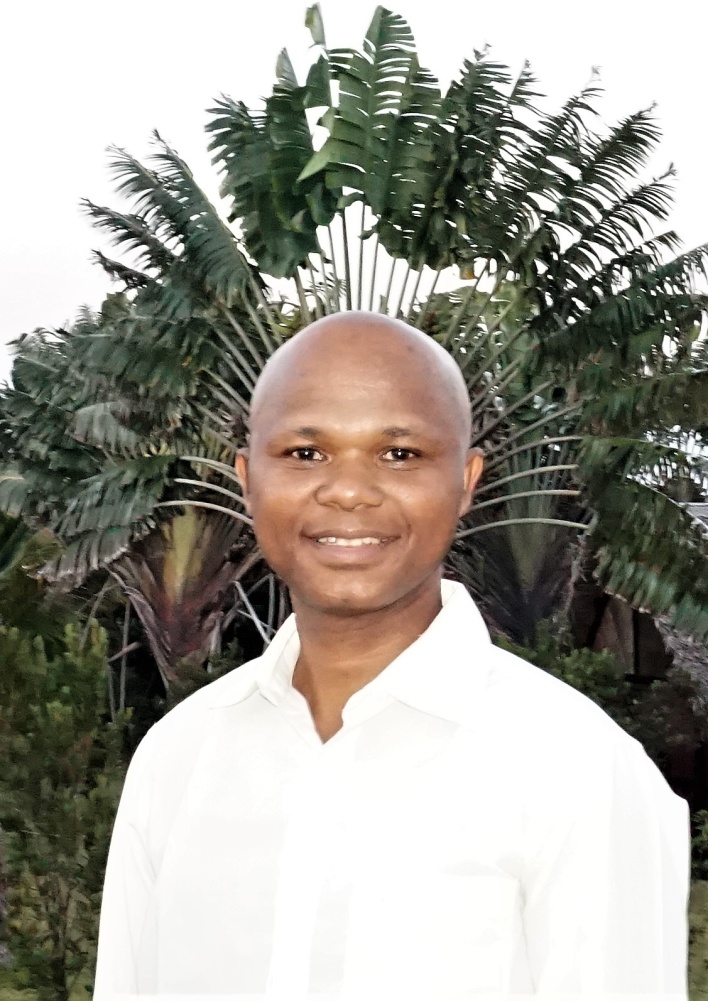 	Fils de paysan malgache. Gilde Razafitsihadinoina est l'ainé de neuf enfants. Quand, à 18 ans, il annonce son désir de poursuivre des études supérieures, son père n'a d'autre choix que de vendre son unique zébu pour le financer... 	A l'université, Gilde se heurtera bientôt au mur de la corruption. Grâce à sa détermination, il parvient pourtant à acheter un appareil photo, puis sa première caméra... Depuis lors, Zébus d'or et prix divers ne cesseront ensuite de récompenser son talent, à Madagascar et dans le monde entier... Filmographie– Taxi-brousse, ligne directe, documentaire de 42 minutes. Sélection aux Rencontres du film court de Madagascar en 2021. Festival Namana Cachan 2021.– Sauver Agnalambahy, documentaire de 27 minutes, Projection en avant-première au Festival des Solidarités Internationales 2019 à Bezons (95). * Sélection aux Rencontres du film court de Madagascar en 2020. – Tia le danseur documentaire 42 minutes 2018 – L’arbre à clous documentaire de 52 minutes, 2018, produit par la Vie des Hauts Production et les Films de Lili.– Jeux d’enfants, documentaire de 24 minutes, * Zébu d’or Prix du Public 12è Rencontres du Film Court Madagascar 2017 (Réalisateur invité officiel au festival Off Courts de Trouville France, Septembre 2017, * Deuxième prix au festival Carte blanche 2018 de Saint Laurent de Cerdans 2018-12-02– Le péché de la langouste, documentaire 52 minutes, produit par Les Films de la découverte, Lyon France et les Films de Lili Tamatave, Compétition officielle du 8ème Festival « Pêcheurs du monde », Lorient (France), mars 2016.– Le périple du café, documentaire de 29 minutes  * Diffusion sur TV5 Monde, avril 2016 * Prix du Jury jeune des 10è Rencontres du film court de Madagascar 2015  * Prix du public des Rencontres cinématographiques de l’Association Hetsika Nantes, juillet 2015– Coups de hache pour une pirogue, documentaire de 19 minutes. * Prix « Zébu d’or » des 9è Rencontres du film court de Madagascar 2014. * Représentant officiel de Madagascar au Festival « Un pays, un film » au Festival d’Apchat, Puy de Dôme, 2015. * Sélection officielle du 8ème Festival Île Courts, île Maurice 2015. * Sélection officielle Forum Film Bazar, Le Port – La Réunion 2015– Du coq à l’âne dans la tabatière, documentaire de 13 minutes. * Prix « Zébu d’or » des 8ème Rencontres du film court de Madagascar 2013. – Le mariage traditionnel, documentaire, 2012 * 2è prix au Concours de court métrage du cinéma scolaire international Lycée Rochambeau, Washington D.C Etats-Unis, – Les enfants de la périphérie, documentaire 26 min, 2011, collection Tamatave en courts, produit par Ardèche-images production et les Films de Lili Tamatave